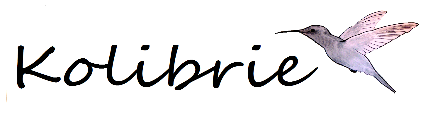 Sehr geehrte Frau Kollegin, sehr geehrter Herr Kollege,wir erbitten folgende Informationen von Ihrem Patienten, um einen gezielten undvorbereiteten Termin zur Abklärung eines Immundefektes vereinbaren zu können.Patientenname:      Geburtsdatum:       			Telefonnummer der Eltern:      I. Anamnese      1. Seit wann Infektionen? _______________2. Wie oft Infektionen?        	< 5x/Jahr 	> 5x/Jahr	> 10x/Jahr3. Welche Infektionen?		Sinusitis             Bronchitis    	Pneumonie      	Abszesse 	rez. Otitiden	Meningitis         Osteomyelitis 	rez. Infekte der oberen Atemwege  	rez. Fieberschübe ohne Focus	Lymphadenitis, Ort ______________________	Gedeihstörung 	andere ____________________		4. Saisonale Häufung?	ja 	nein5. Krankenhausaufenthalte?	ja 	nein 	Falls ja, bitten wir um Zusendung aller Arztbriefe und Befunde!6. Antibiotika?	ja 	nein	Falls ja, wie oft? 	1-2x/Jahr 	3-5x/Jahr 	>5x/Jahr7. Impfungen nach STIKO?	ja 	teilweise 	nein8. Positive Familienanamnese bezüglich Infektionen und Immundefekten?		ja 	neinII. Weitere klinische Besonderheiten?III. Labor – Bitte alle Befunde in Kopie!Blutbild, Differentialblutbild, IgG/A/M/E, Impfantikörper DT/HIB/PneumokokkenKinderarzt:						Stempel:Telefon:						Fax: